Publicado en Donostia - San Sebastián el 26/07/2021 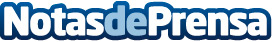 Más de 16.000 ciudadanos se han descargado la App del Colegio Oficial de Farmacéuticos de GipuzkoaDesde el Colegio guipuzcoano animan a los visitantes a descargar la aplicación ‘COF Gipuzkoa’ para poder acceder en un clic a toda la información sobre las farmacias de GipuzkoaDatos de contacto:COLEGIO FARMACÉUTICOS GIPUZKOA Comunicación943223750Nota de prensa publicada en: https://www.notasdeprensa.es/mas-de-16-000-ciudadanos-se-han-descargado-la Categorias: Medicina Industria Farmacéutica Viaje País Vasco Dispositivos móviles Consultoría http://www.notasdeprensa.es